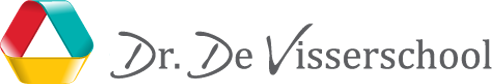 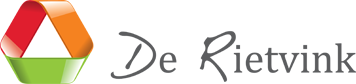 Notulen MR Maandag 21-11-2022   20.00-21.15Locatie: TEAMS (ipv locatie De Rietvink)Deelnemers:  Carolien, Diana, Margriet, Anne, Priscilla Lennart, BaukjeVoorzitter: Baukje Notulist: LennartWelkom door Baukje
Extra welkom aan Priscilla Noordzee.Mededelingen
- Mededelingenblad in Sharepoint door Juliët daar geplaatst.  
- Co2-meters voor in alle leslokalen staan klaar op het bestuurskantoor en komen zsm naar alle locaties. 
- Aangevraagde subsidie Masterplan Basisvaardigheden is voor beide locaties helaas niet mogelijk, we zijn uitgeloot.
- Lennart licht zijn vertrek binnen PCPO Midden-Brabant toe.
- Update Inez door Juliët: het gaat naar omstandigheden goed en ze wil graag wat werkzaamheden binnen ons cluster gaan oppakken.AGENDAPUNT 1: Schoolbegroting 2022/2023 & Concept begroting 2023/2024
Juliët geeft uitleg. De begroting is voor het bestuur vastgesteld. Door hogere loonkosten zijn de rijkskosten hoger. We krijgen een taakstelling, want we gebruiken meer fte dan we begroot hadden. In 4 jaar moeten we dit gaan terugbetalen. Nu is het geld en deze inzet van leerkrachten nodig. AGENDAPUNT 2: Resultaten eindtoets groep 8 DDV & RV
De Rietvink scoorde 542,9 gemiddeld. De Visser scoorde 539,2 gemiddeld. De Visser scoorde onder verwachting, de Rietvink juist ver boven het gemiddelde van afgelopen jaren (al was dit wel verwacht dit jaar). Juliët legt uit hoe de Onderwijs Inspectie te werk gaat en waar scholen op moeten letten. AGENDAPUNT 3: Peuterklas DDV
Omdat de DDV nu ook een peuterplusklas heeft vallen ze ook onder de MR. 
De groep draait heel goed, ook door de enthousiaste leerkrachten. 16 leerlingen zitten er momenteel en dat is ook het maximaal aantal wat toegelaten kan worden. Er zijn leerlingen die doorstromen naar groep 1, dus er is plaats en er zijn ook inschrijvingen. In juni 2023 zouden er 9 leerlingen zijn als er niet voldoende aanmeldingen komen. Dan is er maar 1 leerkracht nodig. Er wordt nu veel PR gemaakt om de groep te vullen. Het zou mooi zijn als er wachtlijsten komen. Is het mogelijk het rooster aan te passen qua dagen of dagdelen dat je aanwezig kunt zijn? Wellicht trekt dat weer nieuwe leerlingen. Juliët neemt dit mee naar het peuteroverleg. AGENDAPUNT 4: Arbo Risico Inventarisatie & Evaluatie
Lennart geeft toelichting en maakt een actiepunt in het schema hieronder. AGENDAPUNT 5: Notulen 19-10-2022 goedkeuren
Goedgekeurd. AGENDAPUNT 6: Actielijst en besluitenlijst doornemen
Zie schema hieronder. AGENDAPUNT 7: Nieuws vanuit de GMR door Baukje
Baukje vertelt over de bijeenkomst met alle geledingen in oktober jl. Carolien licht toe. Het was een interessante bijeenkomst.Afsluiting (rondvraag)
Geen punten ingebracht.ACTIELIJST 2022/2023 ACTIELIJST 2022/2023 ACTIELIJST 2022/2023 ACTIELIJST 2022/2023 ACTIELIJST 2022/2023 ACTIELIJST 2022/2023 Afspraak: Indien een actie is uitgevoerd wordt doorgestreept.      Iedere nieuwe actie wordt onderaan volledig ingevuld (actie, wie, wanneer)     Afspraak: Indien een actie is uitgevoerd wordt doorgestreept.      Iedere nieuwe actie wordt onderaan volledig ingevuld (actie, wie, wanneer)     Afspraak: Indien een actie is uitgevoerd wordt doorgestreept.      Iedere nieuwe actie wordt onderaan volledig ingevuld (actie, wie, wanneer)     Afspraak: Indien een actie is uitgevoerd wordt doorgestreept.      Iedere nieuwe actie wordt onderaan volledig ingevuld (actie, wie, wanneer)     Afspraak: Indien een actie is uitgevoerd wordt doorgestreept.      Iedere nieuwe actie wordt onderaan volledig ingevuld (actie, wie, wanneer)     Afspraak: Indien een actie is uitgevoerd wordt doorgestreept.      Iedere nieuwe actie wordt onderaan volledig ingevuld (actie, wie, wanneer)     NR     DATUM     ACTIE     DOOR     WANNEER     OPMERKING     121 septDoorschuiven: Verantwoording van de begroting van vrijwillige ouderbijdrage De Rietvink 2021/2022MRvergadering oktober221 sept‘Scholen met succes’ verder uitwerken.Juliet321 septMailadressen Parro/website zichtbaar weergeven voor oudersBaukje421 septNPO Plan verder uitwerkenJuliet521 septKlimaatbeheersing DDVLennart621 septNotulen op website plaatsenBaukje721 septOp sharepoint de agendapunten en beleidstukken gelijk nummeren.Baukje819 oktZorgplan is akkoord, maar moet up to date gemaakt worden. Als deze is aangepast aan MR tonen919 oktOp parro worden mailadressen vermeld begin schooljaar door een bericht1021 novemberMR eind van dit schooljaar monitoren hoe het stuk RI&E wordt gewaarborgd nu Lennart is vertrokken als coördinatorMR1121 novemberMR-lid zoeken locatie Rietvink vanuit het teamBaukje1221 novemberPeuterplusklas nogmaals besprekenMRBESLUITEN 2022/2023 BESLUITEN 2022/2023 BESLUITEN 2022/2023 BESLUITEN 2022/2023 DATUM     OMSCHRIJVING    OPMERKING:    19-10-2022Zorgplan 2022/2023 akkoord05-10-2022 GMR notulen gaan ook naar de MR leden, deze zijn te vinden op SP 21-09-2022Jaarplan school 2022/202321-09-2022Jaarplan MR21-09-2022Sectorplan21-09-2022Jaarverslag MR 2021/2022